Övning i att rita och namnge etrar, aldehyder, ketoner, tioler, fenoler och aminer Ange ämnesklass och namn på nedanstående organiska föreningar: Avgör vilka typer av aminer som visas här nedanför (primär, sekundär, tertiär eller kvartär):Rita nedanstående organiska föreningar:2-metyl-2-butenal2-pentanon2,6-dimetyl-4-heptanon2-metylfenol2-metylpropylaminGenom en kondensationsreaktion mellan alkoholer kan olika etrar bildas. Rita den kondensationsreaktion som skapar etern ”etylmetyleter” (rita strukturformeln för reaktanterna och produkterna och skriv deras namn).När etanol oxideras i levern bildas det i första steget en aldehyd som senare oxideras vidare till en karboxylsyra. Rita strukturformeln och namnge den aldehyd resp. karboxylsyra som bildas.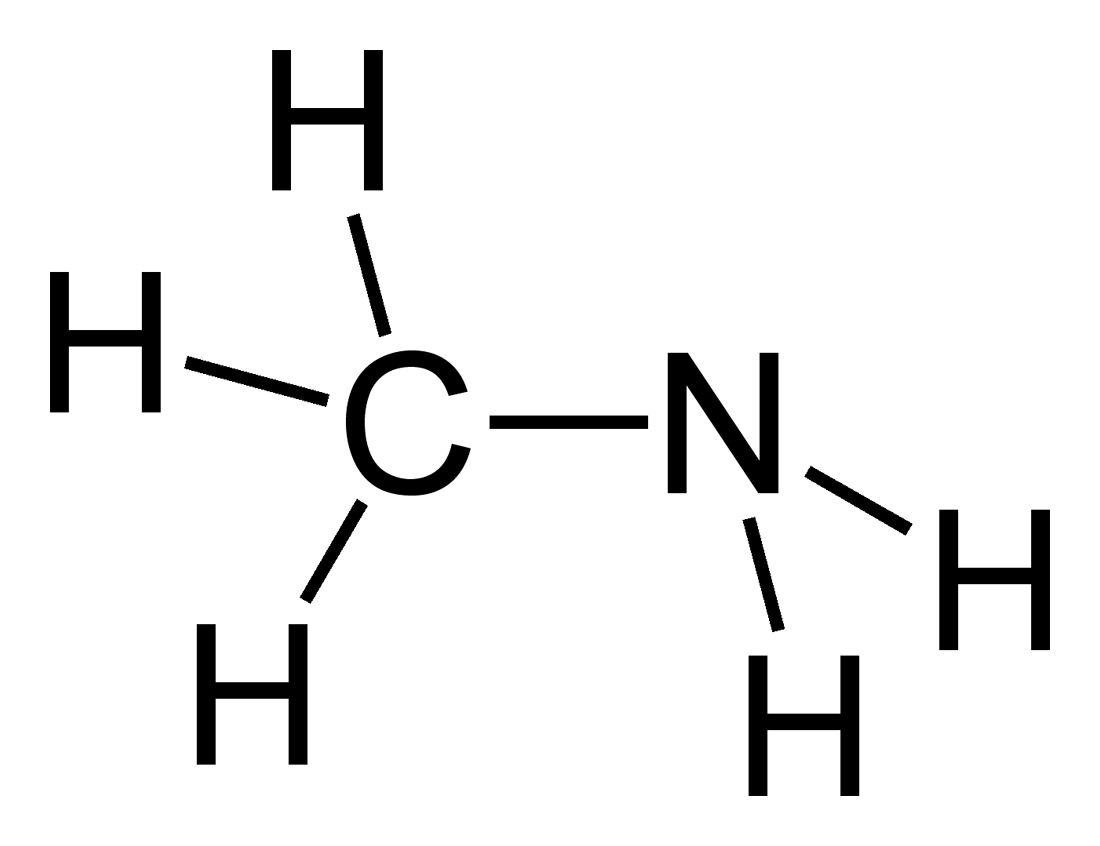 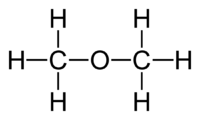 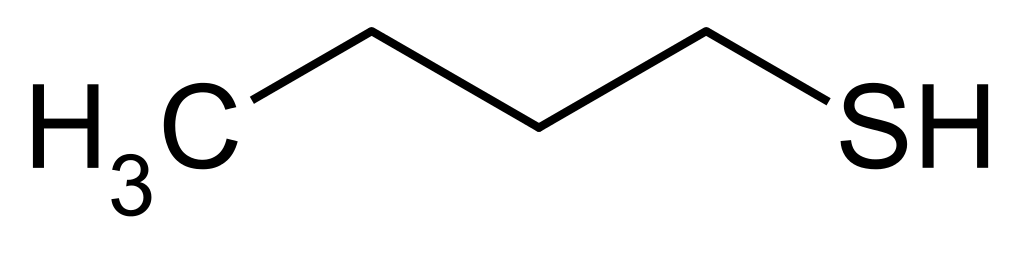 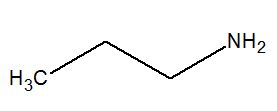 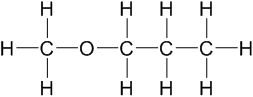 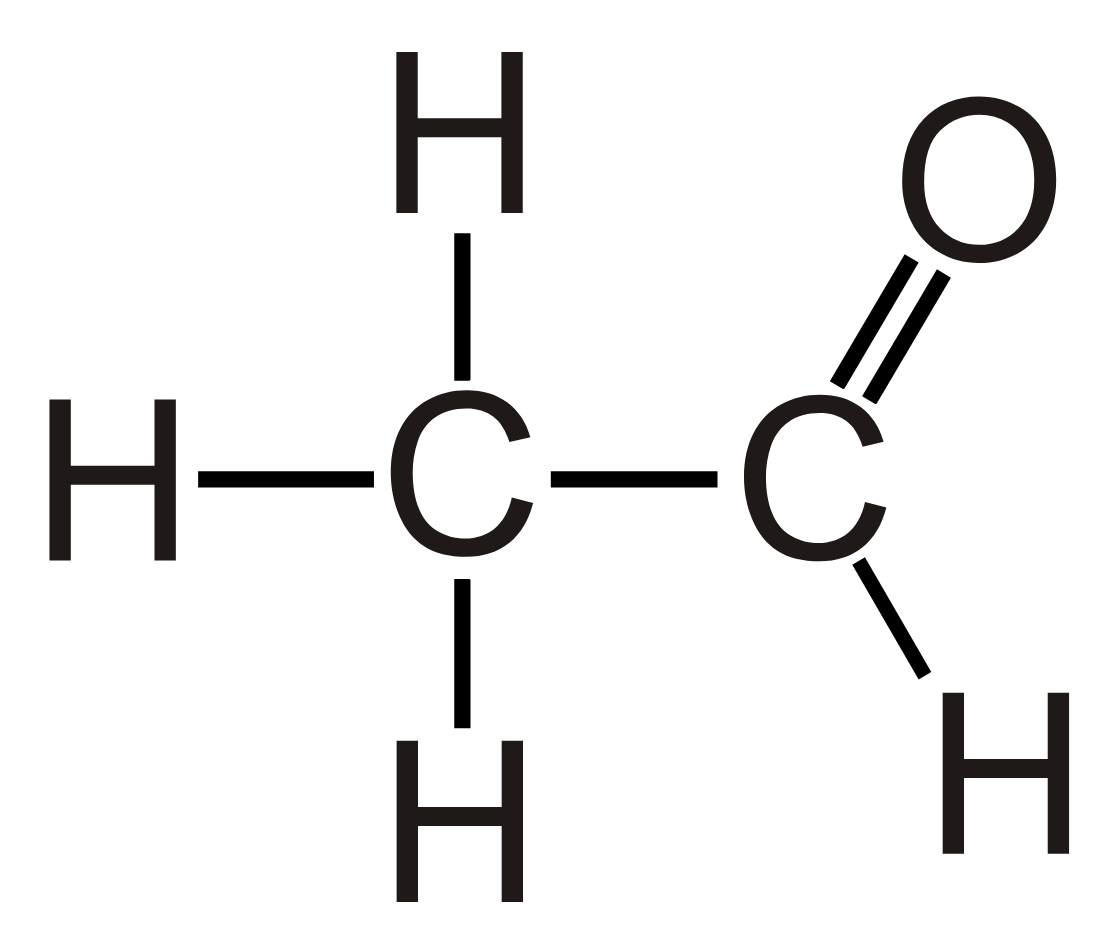 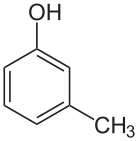 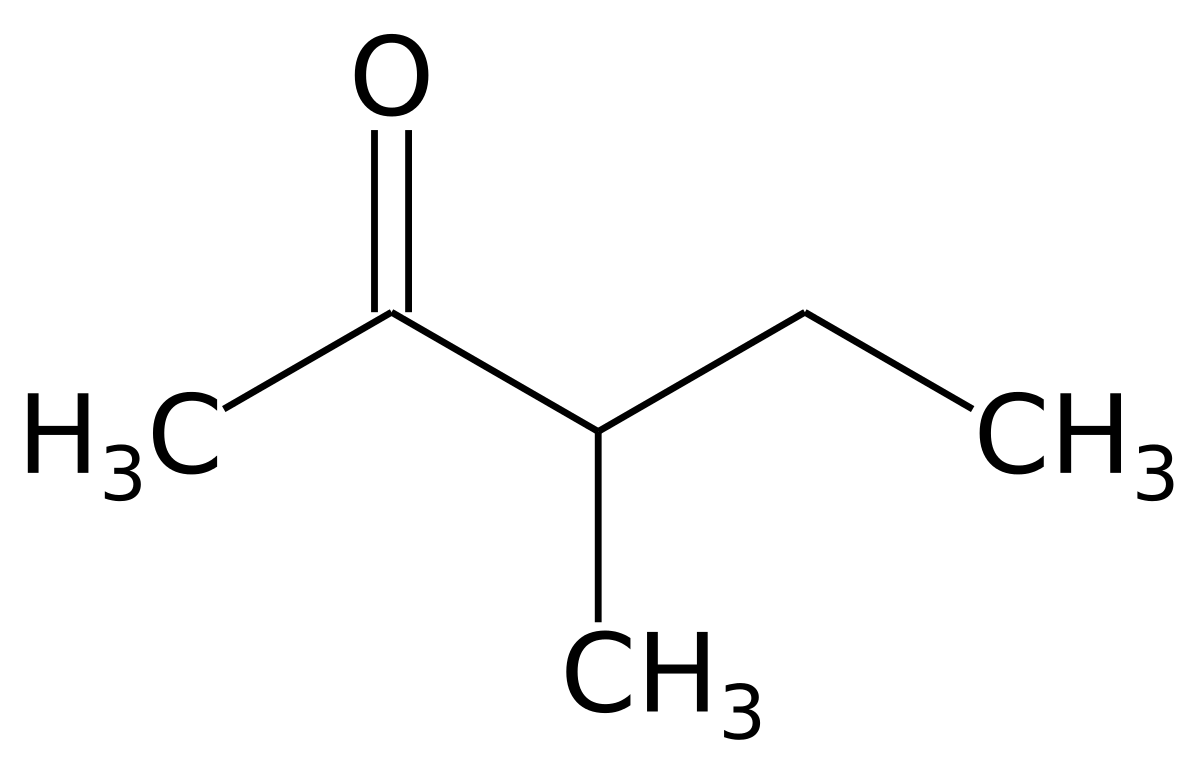 a)b)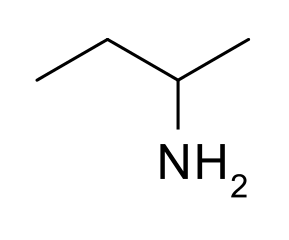 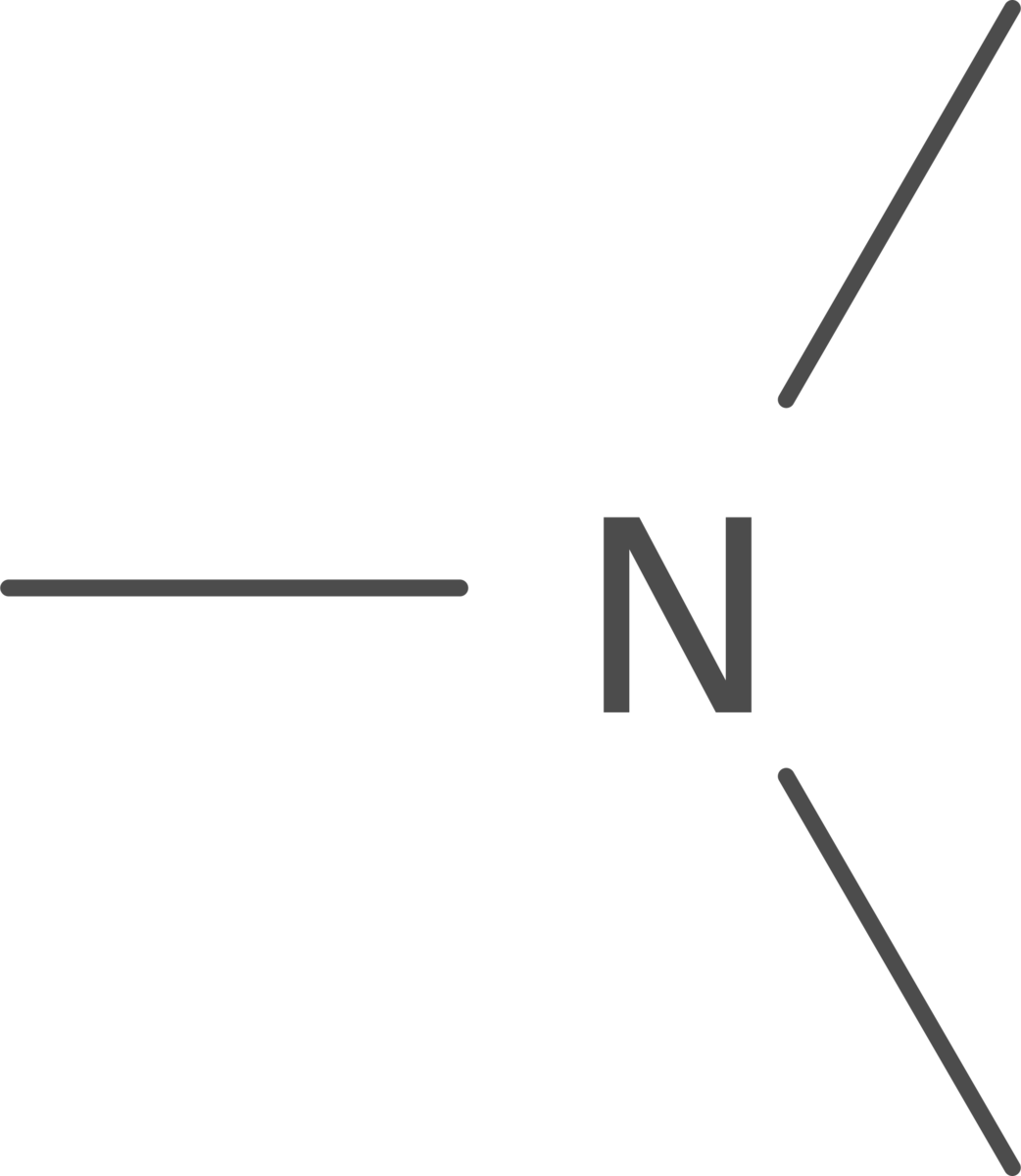 